CÂMARA MUNICIPAL DE JACAREÍ18ª LEGISLATURA - ANO IIIRESUMO DA ATA ELETRÔNICA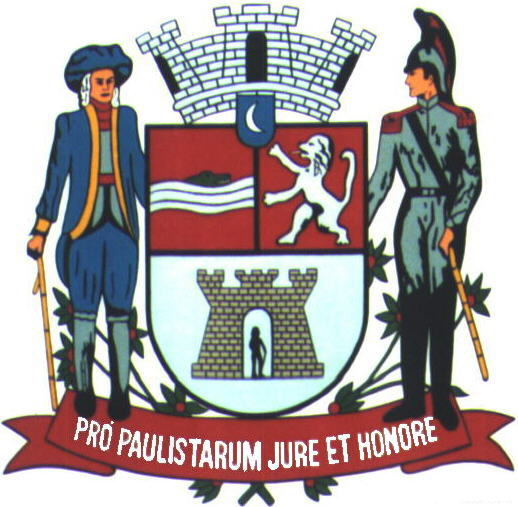 26ª SESSÃO ORDINÁRIARealizada em 23/08/2023Horário: 9h23min18ª (DÉCIMA OITAVA) LEGISLATURA - ANO IIIRESUMO DA ATA ELETRÔNICA DA26ª (VIGÉSIMA SEXTA) SESSÃO ORDINÁRIAAos vinte e três (23) dias do mês de agosto (08) do ano dois mil e vinte e três (2023), iniciando às nove horas e vinte e três minutos (9h23), compareceram à Câmara Municipal de Jacareí, a fim de participar de Sessão Ordinária regimentalmente designada, os seguintes Vereadores: ABNER ROSA – PSDB; DUDI - PL; HERNANI BARRETO - REPUBLICANOS; LUÍS FLÁVIO (FLAVINHO) - PT; MARIA AMÉLIA - PSDB; PAULINHO DO ESPORTE - PSD; PAULINHO DOS CONDUTORES - PL; ROBERTO ABREU - UNIÃO BRASIL; DR. RODRIGO SALOMON - PSDB; ROGÉRIO TIMÓTEO - REPUBLICANOS; RONINHA - PODEMOS; SÔNIA PATAS DA AMIZADE - PL; e VALMIR DO PARQUE MEIA LUA - UNIÃO BRASIL. 	A Sessão teve a Presidência do Vereador ABNER ROSA – PSDB, tendo para secretariá-lo os pares SÔNIA PATAS DA AMIZADE e PAULINHO DO ESPORTE, respectivamente 1º e 2º Secretários.	ABERTURA: A 26ª Sessão Ordinária foi aberta pelo Presidente ABNER ROSA – PSDB, após a constatação de “quórum”, determinou a execução do Hino Nacional Brasileiro e, em seguida, da Tribuna, o Vereador Paulinho dos Condutores procedeu à leitura de um trecho bíblico 	Neste momento, o Senhor Presidente solicitou a leitura do Ofício 03/2023 enviado pelo PSDB- Partido da Social Democracia Brasileira, protocolo geral nº 741, de 23/08/2023 – CMJ. 	Ato contínuo, na forma regimental o Senhor Presidente submeteu ao Plenário o Requerimento Verbal, de autoria do Vereador Luís Flávio (Flavinho), solicitando a inversão das fases da sessão, sendo aprovado, passando imediatamente à ORDEM DO DIA.	FASE DA ORDEM DO DIA: Discussão e votação de proposituras: 	1. Discussão única do PLL nº 47/2023 - Projeto de Lei do Legislativo. Autoria: Vereador Luís Flávio (Flavinho). Assunto: Institui a Política Pública, no âmbito do Município de Jacareí, que permite às pessoas com Transtorno do Espectro Autista o ingresso e permanência em qualquer local portando utensílios de uso pessoal e alimentos para consumo próprio e dá outras providências. 	Resultado: Após a discussão da propositura, as Emendas 1 e 2 foram aprovadas. O projeto foi aprovado com doze (12) votos favoráveis em votação nominal.	2. Discussão única do PLL nº 59/2023 - Projeto de Lei do Legislativo. Autoria do Projeto: Vereador Paulinho dos Condutores. Assunto: Dispõe sobre o direito de 1 (um) acompanhante junto às mulheres que realizam procedimento médico com sedação parcial ou total no Município de Jacareí e dá outras providências.	Resultado: Após a discussão da propositura, as Emendas 1 e 2 foram aprovadas. O projeto foi aprovado com doze (12) votos favoráveis em votação nominal.	3. Discussão única do PLL nº 52/2023 - Projeto de Lei do Legislativo. Autoria: Vereadora Sônia Patas da Amizade. Assunto: Altera a redação da Lei nº 4.729, de 18 de dezembro de 2003, que "estabelece critérios para a permanência e circulação de cães ferozes em locais públicos."	Resultado: Após a discussão da propositura, o projeto foi aprovado com doze (12) votos favoráveis em votação nominal.	4. Discussão única do PR nº 05/2023 - Projeto de Resolução. Autoria: Mesa Diretora do Legislativo. Assunto: Altera a Resolução nº 745/2022 - Regimento Interno da Câmara Municipal de Jacareí, referente às fases da Sessão Ordinária, à criação da Comissão de Defesa dos Direitos da Criança e do Adolescente e à participação do vereador em eventos realizados fora do Município.	Resultado: Processo retirado da Ordem do Dia, por solicitação dos autores.	Encerrada a Ordem do Dia, com a anuência do Plenário, o Senhor Presidente suspendeu a Sessão para horário de almoço, retornando às 13h23min. Após a constatação de “quórum”, a presidência determinou o início da Fase do Expediente. ...	FASE DO EXPEDIENTE: Registramos os trabalhos dos Vereadores que foram lidos e votados na forma regimental. 	ABNER: Indicações Protocoladas: 2993 2994 2995 2996 2997	DUDI: Indicações Protocoladas: 3004 3007 3008. Moções lidas em Plenário: 0581 - Tramitado em Plenário - Moção de Solidariedade aos familiares de Nelson Garcia Rosado, ex-Promotor de Justiça, que faleceu no último sábado, aos 82 anos de idade. 0582 - Tramitado em Plenário - Moção de Aplauso ao jovem ciclista Cauã Pelodan pela vitória no Campeonato UltraMTB 2023. 0583 - Tramitado em Plenário - Moção de Aplausos aos estagiários da Câmara Municipal de Jacareí pelotranscurso do Dia do Estagiário, celebrado em 18 de agosto. 0584 - Tramitado em Plenário - Moção de Aplausos a todos os corretores de imóveis do Município deJacareí pelo transcurso do Dia do Corretor de Imóveis, celebrado em 27 de agosto.HERNANI BARRETO: Indicações Protocoladas: 3009 3010 3011 3012 3013 3014Requerimentos deliberados pelo Plenário: 0324 - Aprovado - Ao DER – Departamento de Estradas de Rodagem do Estado de São Paulo, solicitando realização de estudos para adequação do canteiro central de rotatória na Rodovia Geraldo Scavone, próximo ao retorno que dá acesso ao bairro Villa Branca. 0325 - Aprovado - Ao DER – Departamento de Estradas de Rodagem do Estado de São Paulo, solicitando manutenção de bueiro na Rodovia Geraldo Scavone, próximo ao retorno que dá acesso ao Bairro Villa Branca. 0326 - Aprovado - À ECT – Empresa Brasileira de Correios e Telégrafos, solicitando inclusão de CEP (Código de Endereçamento Postal) em ruas do Loteamento Jardim Leblon II. Pedidos de Informações deliberados pelo Plenário: 0167 - Aprovado - Requer informações quanto às obras executadas pela Comgás (Companhia de Gás de São Paulo) em Jacareí, especificamente para ampliação da rede de distribuição de gás naturalcanalizado. 0168 - Aprovado - Requer informações quanto às emendas impositivas destinadas pelo Vereador Hernani Barreto (REPUBLICANOS) à Secretaria de Esportes e Recreação, no ano de 2022, para o exercício de 2023.  Moções lidas em Plenário: 0585 - Tramitado em Plenário - Moção Congratulatória ao Instituto Dedicar, por ocasião da comemoração de seu 2º aniversário.	LUÍS FLÁVIO (FLAVINHO): Indicações Protocoladas: 3016 3017 3018.	MARIA AMÉLIA: Indicações Protocoladas: 3019 3020 3021 3023 3024 3026 3027 3028 3029 3031 3032 3036 3037. 	PAULINHO DO ESPORTE:  Indicação Protocolada: 2955. Requerimentos deliberados pelo Plenário: 0322 - Aprovado - Ao 41º BPM/I - Batalhão de Polícia Militar do Interior, solicitando intensificação de rondas no Jardim Jacinto e no Bairro Varadouro, na Estrada da Primavera. 0323 - Aprovado - À EDP, solicitando reparo do poste de energia localizado na Rua Arthur Verdelli, defronte do nº 51, no Bairro Cidade Nova Jacareí. Moções lidas em Plenário: 0574 - Tramitado em Plenário - Moção Comemorativa pelo transcurso do Dia do Feirante, 25 de agosto.0575 - Tramitado em Plenário - Moção Comemorativa pelo transcurso do Dia do Soldado, 25 de agosto. 0576 - Tramitado em Plenário - Moção Comemorativa pelo transcurso do Dia do Psicólogo, 27 de agosto. 0577 - Tramitado em Plenário - Moção Comemorativa pelo transcurso do Dia do Bancário, 28 de agosto. 0578 - Tramitado em Plenário - Moção Comemorativa pelo transcurso do Dia do Nutricionista, 31 de agosto.	PAULINHO DOS CONDUTORES: Indicação Protocolada: 2969. Moções lidas em Plenário: 0579 - Tramitado em Plenário - Moção Congratulatória aos Corretores de Imóveis de Jacareí pelo transcurso da data de homenagem, 27 de agosto. 0580 - Tramitado em Plenário - Moção Comemorativa pelo transcurso do Dia do Estagiário, 18 de agosto. 	 ROBERTO ABREU: Indicação Protocolada: 2960. 	RODRIGO SALOMON: Indicações Protocoladas: 2952 2964 2965 2966 2967 2968 3005 3006 3015.	ROGÉRIO TIMÓTEO: Indicações Protocoladas: 2953 2954 2961 2962 2963 2970 2971 2972. Requerimentos deliberados pelo Plenário: 0320 - Aprovado - À EDP, solicitando poda de árvores, cujos galhos estão entrelaçados em fios elétricos,defronte do nº 410 da Rua Embaixador José Carlos Macedo Soares, no Jardim Santa Maria, próximo ao nº 41 da Rua Amapá, defronte do nº 285 da Avenida Costa Rica e defronte do nº 238 da Rua Mato Grosso, todas no Jardim Marcondes.0321 - Aprovado - À EDP, solicitando providências cabíveis quanto à substituição do poste situado na Rua Amapá, no Jardim Marcondes, próximo ao nº 41, pois o mesmo encontra-se em péssimo estado de conservação. 	RONINHA: Indicações Protocoladas: 3022 3025 3030 3033 3034 3035 3038. Requerimentos deliberados pelo Plenário: 0327 - Aprovado - À EDP, solicitando providências referentes à fiação que se encontra baixa na Rua Vinte e Um, próximo ao nº 50, no Parque Imperial.  Pedidos de Informações deliberados pelo Plenário: 0169 - Aprovado - Requer informações sobre as placas de identificação das vias públicas no Município de Jacareí. 0170 - Aprovado - Requer informações sobre o fechamento da rua existente na Praça dos Três Poderes, em frente à Câmara Municipal. Moções lidas em Plenário: 0573 - Tramitado em Plenário - Moção Congratulatória e menção de mérito à Sra. Renata de Oliveira pelo transcurso de seu aniversário, comemorado no dia 21 de agosto. 0586 - Tramitado em Plenário - Moção Congratulatória e menção de mérito à Sra. Rafaela de Oliveira pelo transcurso de seu aniversário, a ser comemorado no dia 26 de agosto. 0587 - Tramitado em Plenário - Moção Comemorativa pelo transcurso do Dia do Soldado, 25 de agosto. 0588 - Tramitado em Plenário - Moção Comemorativa pelo transcurso do Dia do Feirante, 25 de agosto. 0589 - Tramitado em Plenário - Moção Comemorativa pelo transcurso do Dia Nacional da EducaçãoInfantil, 25 de agosto. 0590 - Tramitado em Plenário - Moção Comemorativa pelo transcurso do Dia Internacional da Igualdade Feminina, 26 de agosto. 0591 - Tramitado em Plenário - Moção Comemorativa pelo transcurso do Dia Internacional da Declaração dos Direitos do Homem e do Cidadão, 26 de agosto.SÔNIA PATAS DA AMIZADE:  Indicações Protocoladas: 2956 2957 2958 2959 2986 2987.  Pedido de Informações deliberado pelo Plenário: 0171 - Aprovado - Requer informações sobre a supressão de árvores realizada no Jardim Santa Maria.  Moção lida em Plenário: 0600 - Tramitado em Plenário - Moção Comemorativa pelo transcurso do Dia do Corretor de Imóveis, 27 de agosto.	VALMIR DO PARQUE MEIA LUA: Indicações Protocoladas: 2973 2974 2975 2978 2979 2980 2981 2982 2983 2984 2985 2988 2989 2990 2991 2992 2998 2999 3000 3001 3002 3003. Requerimentos deliberados pelo Plenário: 0328 - Aprovado - À EDP, solicitando ligação urgente de energia elétrica no imóvel localizado na Travessa Bananal, nº 1017, no Jardim Rio Comprido. 0329 - Aprovado - Ao Excelentíssimo Senhor Tarcísio Gomes de Freitas, Governador do Estado de SãoPaulo, solicitando ajuda para um jovem morador do Parque Meia Lua, portador de atraso global do desenvolvimento, tetraparesia espástica por toxoplasmose congênita e síndrome de Lennox-Gastaut, e que necessita fazer uso contínuo de Canabidiol para o seu tratamento. 0330 - Aprovado - À EDP, solicitando poda de árvores, cujos galhos se encontram sobre a fiação elétrica, na Estrada Pouso Alto, próximo ao nº 238, no Bairro Estância Porto Velho. Pedidos de Informações deliberados pelo Plenário: 0172 - Aprovado - Requer informações quanto à falta de redutores de velocidade na Avenida Joel de Souza, no Jardim Alvorada, situação que, há muitos anos, expõe a população a riscos de acidentes graves. 0173 - Aprovado - Requer informações sobre a implantação de Estação de Tratamento de Esgoto e linha de recalque no Bairro Chácaras Reunidas Ygarapés.Moções lidas em Plenário: 0592 - Tramitado em Plenário - Registra o transcurso do Dia do Feirante, comemorado em 25 de agosto. 0593 - Tramitado em Plenário - Registra o transcurso do Dia do Soldado, comemorado em 25 de agosto. 0594 - Tramitado em Plenário - Registra o transcurso do Dia do Corretor de Imóveis, comemorado em 27 de agosto. 0595 - Tramitado em Plenário - Registra o transcurso do Dia do Psicólogo, comemorado em 27 de agosto. 0596 - Tramitado em Plenário - Registra o transcurso do Dia da Avicultura, comemorado em 28 de agosto. 0597 - Tramitado em Plenário - Registra o transcurso do Dia do Bancário, comemorado em 28 de agosto. 0598 - Tramitado em Plenário - Registra o transcurso do aniversário de 28 anos da Igreja Matriz da Paróquia Maria Auxiliadora dos Cristãos, no Parque Meia Lua, comemorado em 19 de agosto. 0599 - Tramitado em Plenário - Moção Congratulatória ao Excelentíssimo Prefeito Municipal, Dr. Izaias José de Santana, ao Secretário de Governo e Planejamento, Senhor Celso Florêncio de Souza, e a todos os envolvidos na entrega do prolongamento da Avenida Engenheiro Davi Monteiro Lino. 	RESPOSTAS A PEDIDOS DE INFORMAÇÕES: Na forma regimental, foram lidas as respostas aos Pedidos de Informações de números 154 e 155/2023.	VOTOS DE PESAR E MINUTO DE SILÊNCIO: A presidência registrou os Votos de Pesar e determinou um minuto de silêncio em memória dos falecidos, em conformidade ao Regimento Interno. 	FASE DO HORÁRIO DA TRIBUNA (TEMAS LIVRES): Para abordar temas de suas livres escolhas durante doze (12) minutos, desde que de interesse público, os Vereadores abaixo relacionados, na ordem em que constam, ocuparam a tribuna e fizeram uso da palavra: LUÍS FLÁVIO (FLAVINHO) - PT; MARIA AMÉLIA - PSDB; PAULINHO DO ESPORTE - PSD; PAULINHO DOS CONDUTORES - PL; ROBERTO ABREU - UNIÃO BRASIL; ROGÉRIO TIMÓTEO - REPUBLICANOS; RONINHA - PODEMOS; SÔNIA PATAS DA AMIZADE - PL;  VALMIR DO PARQUE MEIA LUA - UNIÃO BRASIL; DUDI – PL e HERNANI BARRETO – REPUBLICANOS.	Encerrado o horário da tribuna, o Senhor Presidente Abner Rosa registrou agradecimentos aos servidores, aos internautas e a todos os vereadores, encerrando a Sessão às 17h27min.	Para constar, foi lavrado o presente Resumo da Ata Eletrônica por mim, ______________________ Salette Granato - Oficial Técnico Legislativo, digitado e assinado, na conformidade do Artigo 83 do Regimento Interno da Câmara Municipal de Jacareí. A Ata Eletrônica contendo a gravação desta Sessão ficará devidamente arquivada e os documentos nela mencionados ficarão à disposição na Secretaria Legislativa da Câmara para averiguação a qualquer tempo. Este Resumo deverá ser encaminhado para publicação no site do Legislativo Municipal e para análise dos Vereadores, que terão o prazo de dois (2) dias úteis, a contar do envio, para propor retificação, inserção de algum registro ou impugnação, por escrito, sem os quais se dará a aprovação tácita e, por consequência, a aceitação do conteúdo integral da Ata Eletrônica, sem ressalvas, nos termos regimentais. Palácio da Liberdade, Jacareí, 25 de agosto de 2023. 	ABNER ROSAVereador - PSDBPresidenteSÔNIA REGINA GONÇALVES(Sônia Patas da Amizade)1ª SecretáriaFALECIMENTO DEAUTORIA DO VEREADORNelson Garcia Rosado (ex-promotor de Justiça)Todos os VereadoresTorcedores do Corinthians (falecidos em 19/08/2023 em Minas Gerais)Roninha e Maria AméliaPastor Marco BarbosaDr. Rodrigo Salomon e Hernani BarretoMaria de Lourdes Alves de SousaDr. Rodrigo SalomonNilce Moreira SantosValmir do Parque Meia LuaAmauri Aparecido Machado de MoraesRoberto AbreuIvani Lopes (Esposa do Ex-Assessor Luis Lopes)Rogério Timóteo